									Office of Purchasing and Travel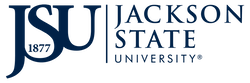 Division of Business and Finance1400 John R. Lynch StreetJackson, MS 39217601-979-0978   www.jsums.edu Jackson State UniversityNotice of Proposed Sole Source Purchase23-12 RFX 3150004765Jackson State University anticipates purchasing the item listed below as a sole source purchase. Anyone objecting to this purchase shall follow the procedures outlined below.Product Overview:The commodity to be purchased is provided by Scantron Corporation who is the inventor and manufacturer of Optical Mark Reading (OMR) scanners and hold intellectual property protections relating to the technology used in its iNSIGHT, OpScan and Scantron Score product lines, as well as its proprietary software, ScanTools Plus and ScanTools Prisma. However, we researched other commodities, but did not find any other commodities comparable to this one.Explanation of need to be fulfilled by this item, how it is unique from all other options, and why it is the only one that can meet the specific needs of the department:This purchase will allow JSU to execute grading or scoring TABE scantron answer sheets and related curriculum.  This particular equipment from Scantron Corporation is the only one that is compatible with the existing equipment.  This product is also used for resolving optical marks, including accurate determination of intended marks versus erasures. The department has been given a 20% discount off the regular price for this equipment.Name of company selling the item and why that source is the only possible source that can provide:This system is exclusively sold by the manufacturer‐ Scantron Assessment Solutions, 1313 Lane Oak Road, Eagan, MN  55121 Estimated cost of item and explanation of why the amount to be expended is considered reasonable:The cost of the above systems including ancillary equipment is $5,493.00. The quoted cost is considered reasonable as Scantron is the sole source provider for this equipment and will also provide maintenance and support.  No comparable quotes could be obtained.Explanation of the efforts taken by the department to determine that this is the only source and efforts used to obtain the best possible price: With departmental need at front of mind, faculty researched the marketplace and found that this equipment is the only one that will adequately meet the needs for grading or scoring TABE scantron answer sheets for curriculum purposes and determined that Scantron is the only manufacturer. Scantron does not employ any distributors to sell the item.Office of Purchasing and Travel searched DFA for item and vendor to no avail. Also searched web for alternate vendors to no avail as all listings of the product linked to Shimadzu as the sole purveyor of the item.Any person or entity that objects and proposes that the commodity listed is not sole source and can be provided by another person or entity shall submit a written notice to:Brenda Nash Jefferson, CMPA,Contract SpecialistBrenda.l.nash-jefferson@jsums.edu Subject Line must read “Sole Source Objection” The notice shall contain a detailed explanation of why the commodity is not a sole source procurement. Appropriate documentation shall also be submitted if applicable. If after a review of the submitted notice and documents, JSU determines that the commodity in the proposed sole source request can be provided by another person or entity, then JSU will withdraw the sole source request publication from the procurement portal website and submit the procurement of the commodity to an advertised competitive bid or selection process. If JSU determines after review that there is only one (1) source for the required commodity, then JSU will appeal to the Public Procurement Review Board. JSU will have the burden of proving that the commodity is only provided by one (1) source.